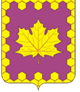 СОВЕТ ДЕПУТАТОВ ПОСЕЛЕНИЯ  КЛЕНОВСКОЕ
 В ГОРОДЕ МОСКВЕ
РЕШЕНИЕот 20.01.2022					                                                                            № 36/16Об утверждении Порядка размещения сведений о доходах, расходах, об имуществе и обязательствах имущественного характера, представленных лицами, замещающими муниципальные должности, на официальном сайте поселения Кленовское и (или) предоставления этих сведений общероссийским средствам массовой информации для опубликованияВ соответствии с частью 4.3 статьи 12.1 Федерального закона от 25.12.2008            № 273-ФЗ «О противодействии коррупции», частью 4 статьи 8 Федерального закона от 03.12.2012 № 230-ФЗ «О контроле за соответствием расходов лиц, замещающих государственные должности и иных лиц их доходам», частью 9.2 статьи 13 и частью 6.4 статьи 14 Закона города Москвы от 06.11.2002 № 56 «Об организации местного самоуправления в городе Москве», руководствуясь Указом Президента Российской Федерации от 08.07.2013 № 613 «Вопросы противодействия коррупции»,Совет депутатов поселения КленовскоеРЕШИЛ:1. Утвердить Порядок размещения сведений о доходах, расходах, об имуществе и обязательствах имущественного характера, представленных лицами, замещающими муниципальные должности, на официальном сайте администрации поселения Кленовское и (или) предоставления этих сведений общероссийским средствам массовой информации для опубликования согласно приложению к настоящему решению.            2. Признать утратившим силу решение Совета депутатов поселения Кленовское в городе Москве от 12.07.2018 № 56/2 «Об утверждении Порядка размещения сведений о доходах, расходах об имуществе и обязательствах имущественного характера, представленных лицами, замещающими муниципальные должности, должность главы администрации поселения Кленовское в городе Москве по контракту, их супруги (супруга) и несовершеннолетних детей на официальном сайте поселения Кленовское в городе Москве в информационно-телекоммуникационной сети «Интернет» и (или) предоставления этих сведений средствам массовой информации для опубликования».3. Опубликовать настоящее решение в бюллетене «Московский муниципальный вестник» и разместить на официальном сайте поселения Кленовское в городе Москве.4. Контроль за исполнением настоящего решения возложить на главу поселения Кленовское -  Зенина В.Н.Глава  поселения Кленовское                                                                                 В.Н. ЗенинПорядокразмещения сведений о доходах, расходах, об имуществе и обязательствах имущественного характера, представленных лицами, замещающими муниципальныедолжности, на официальном сайте поселения Кленовское и (или) предоставления этих сведений общероссийским средствам массовойинформации для опубликования1. Настоящим Порядком устанавливаются требования по размещению сведений о доходах, расходах, об имуществе и обязательствах имущественного характера лиц, замещающих муниципальные должности - главы поселения Кленовское и депутатов Совета депутатов поселения Кленовское, их супруг (супругов) и несовершеннолетних детей (далее - сведения о доходах и расходах, лицо, замещающее муниципальную должность) на официальном сайте поселения Кленовское (далее - официальный сайт) и предоставлению общероссийским средствам массовой информации для опубликования в связи с их запросами, если федеральными законами не установлен иной порядок размещения указанных сведений и (или) их предоставления общероссийским средствам массовой информации для опубликования.2. Сведения о доходах и расходах, подлежащие размещению на официальном сайте и предоставлению общероссийским средствам массовой информации для опубликования:2.1. перечень объектов недвижимого имущества, принадлежащих лицу, замещающему муниципальную должность, его супруге (супругу) и несовершеннолетним детям на праве собственности или находящихся в их пользовании, с указанием вида, площади и страны расположения каждого из таких объектов;2.2. перечень транспортных средств с указанием вида и марки, принадлежащих на праве собственности лицу, замещающему муниципальную должность, его супруге (супругу) и несовершеннолетним детям;2.3. декларированный годовой доход лица, замещающего муниципальную должность, его супруги (супруга) и несовершеннолетних детей;2.4. сведения об источниках получения средств, за счет которых в течение календарного года, предшествующего году представления сведений о доходах и расходах, совершены сделки (совершена сделка) по приобретению земельного участка, другого объекта недвижимости, транспортного средства, ценных бумаг, акций (долей участия, паев в уставных (складочных) капиталах организаций), цифровых финансовых активов, цифровой валюты, если общая сумма таких сделок превышает общий доход лица, замещающего муниципальную должность, и его супруги (супруга) за три последних года, предшествующих году представления сведений о доходах и расходах.3. Для размещения на официальном сайте и предоставления общероссийским средствам массовой информации для опубликования лицо, замещающее муниципальную должность, ежегодно не позднее 30 апреля года, следующего за отчетным финансовым годом, представляет специалисту, ответственному за кадровое делопроизводство в администрации поселения Кленовское, сведения о доходах и расходах, установленные пунктом 2 настоящего Порядка. Данные сведения заверяются лицом, их представляющим путем внесения надписи:«Достоверность и полноту настоящих сведений подтверждаю».Дата представления сведений, личная подпись и расшифровка подписи лица, представляющего сведения.4. В случае если лицо, замещающее муниципальную должность, обнаружил, что в представленных им в соответствии с настоящим Порядком сведениях о доходах и расходах не отражены или не полностью отражены какие-либо сведения либо имеются ошибки, он вправе представить специалисту, ответственному за кадровое делопроизводство в администрации поселения Кленовское уточненные сведения в течение одного месяца со дня окончания: срока, установленного пунктом 3 настоящего Порядка.5. В случае если лицом, замещающим муниципальную должность, в соответствии с Порядком представления лицами, замещающими муниципальные должности, должность главы администрации поселения Кленовское по контракту, гражданами, претендующими на замещение указанных должностей, сведений о доходах, расходах, об имуществе и обязательствах имущественного характера и проведения проверки достоверности и полноты указанных сведений, утвержденным указом Мэра Москвы от 02.03.2018 № 10-УМ, подано в Департамент региональной безопасности и противодействия коррупции города Москвы заявление о невозможности по объективным причинам представить сведения о доходах и расходах супруги (супруга) и несовершеннолетних детей (далее - заявление), то указанное лицо одновременно с представлением сведений о своих доходах и расходах представляет специалисту, ответственному за кадровое делопроизводство в администрации поселения Кленовское копию заявления, содержащего отметку о его получении Департаментом региональной безопасности и противодействия коррупции города Москвы.В течение 5 рабочих дней со дня получения выписки из решения президиума Совета при Мэре Москвы по противодействию коррупции, принятого на основании Положения о порядке рассмотрения президиумом Совета при Мэре Москвы по противодействию коррупции вопросов, касающихся соблюдения требований к служебному (должностному) поведению лиц, замещающих отдельные государственные должности города Москвы, и иных лиц, урегулирования конфликта интересов, а также некоторых обращений граждан, утвержденного указом Мэра Москвы от 28.04.2012 № 23-УМ, по итогам рассмотрения указанного заявления, лицо, замещающее муниципальную должность, представляет специалисту, ответственному за кадровое делопроизводство в администрации поселения Кленовское ее копию.В случае если по результатам рассмотрения заявления принято решение о признании причины непредставления лицом, замещающим муниципальную должность, сведений о доходах и расходах своих супруги (супруга) и несовершеннолетних детей неуважительной, то указанное лицо представляет сведения о доходах и расходах в отношении супруги (супруга) и несовершеннолетних детей, указанные в пункте 2 настоящего Порядка, не позднее 5 рабочих дней со дня предоставления в Департамент региональной безопасности и противодействия коррупции города Москвы сведений о доходах и расходах супруги (супруга) и несовершеннолетних детей.6. В размещаемых на официальном сайте и предоставляемых общероссийским средствам массовой информации для опубликования сведениях о доходах и расходах запрещается указывать:6.1. иные сведения, кроме указанных в пункте 2 настоящего Порядка;6.2. персональные данные супруги (супруга), детей и иных членов семьи лица, замещающего муниципальную должность;6.3. данные, позволяющие определить место жительства, почтовый адрес, телефон и иные индивидуальные средства коммуникации лица, замещающего муниципальную должность, его супруги (супруга), детей и иных членов семьи;6.4. данные, позволяющие определить местонахождение объектов недвижимого имущества, принадлежащих лицу, замещающему муниципальную должность, его супруге (супругу), детям, иным членам семьи на праве собственности или находящихся в их пользовании;6.5. информацию, отнесенную к государственной тайне или являющуюся конфиденциальной.7. Сведения о доходах и расходах, указанные в пункте 2 настоящего Порядка, за весь период замещения лицом муниципальной должности находятся на официальном сайте и ежегодно обновляются в течение 14 рабочих дней со дня истечения срока, установленного пунктом 3 настоящего Порядка. В случае внесения изменений в сведения о доходах и расходах, такие сведения подлежат размещению на официальном сайте не позднее 5 рабочих дней после дня поступления изменений.8. Размещение на официальном сайте сведений о доходах и расходах, указанных в пункте 2 настоящего Порядка, осуществляет уполномоченный, муниципальный служащий администрации поселения Кленовское.Сведения о доходах и расходах размещаются в табличной форме согласно Приложению, к настоящему Порядку.9. Муниципальный служащий администрации поселения Кленовское, осуществляющий работу с корреспонденцией, не позднее рабочего дня, следующего за днем поступления запроса от общероссийского средства массовой информации, направляет его копию главе поселения Кленовское и лицу, замещающему муниципальную должность, в отношении которого поступил запрос.10. Глава поселения Кленовское в течение семи рабочих дней со дня поступления запроса от общероссийского средства массовой информации направляет ему в письменной форме сведения о доходах и расходах, указанные в пункте 2 настоящего Порядка, в том случае, если запрашиваемые сведения отсутствуют на официальном сайте. Если запрашиваемые сведения размещены на официальном сайте, то в указанный срок общероссийскому средству массовой информации направляется в письменной форме информация о том, где на официальном сайте они размещены.11. Сведения о доходах и расходах, копии документов, представленные в соответствии с настоящим Порядком лицами, замещающими муниципальные должности, хранятся у специалиста, ответственного за кадровое делопроизводство в администрации поселения Кленовское.12. Глава поселения Кленовское и муниципальные служащие администрации поселения Кленовское, в должностные обязанности которых входит работа со сведениями, предусмотренными настоящим Порядком, несут в соответствии с законодательством Российской Федерации ответственность за несоблюдение настоящего Порядка.Сведенияо доходах, расходах, об имуществе и обязательствах имущественного характера, представленные главой поселения Кленовское, депутатами Совета депутатов поселения Кленовское в городе Москвеза период с 1 января 20__ года по 31 декабря 20__ годаПриложениек решению Совета депутатов поселения Кленовское в городе Москвеот 20.01.2022  №  36/16                                                Приложение к Порядку Фамилия и инициалы лица, чьи сведения размещаютсяДолжностьОбъекты недвижимости, находящиеся в собственностиОбъекты недвижимости, находящиеся в собственностиОбъекты недвижимости, находящиеся в собственностиОбъекты недвижимости, находящиеся в собственностиОбъекты недвижимости, находящиеся в пользованииОбъекты недвижимости, находящиеся в пользованииОбъекты недвижимости, находящиеся в пользованииТранспортныесредства(вид, марка)Декларированныйгодовойдоход(руб)Сведения об источниках получения средств, за счет которых совершена сделка (вид приобретенного имущества, источники)Фамилия и инициалы лица, чьи сведения размещаютсяДолжностьвид объектавидсобственностиплощадь(кв.м)странарасположениявид объектаплощадь(кв.м)странарасположенияТранспортныесредства(вид, марка)Декларированныйгодовойдоход(руб)Сведения об источниках получения средств, за счет которых совершена сделка (вид приобретенного имущества, источники)ФИОсупруга (супруг)супруга (супруг)несовершеннолетний ребенокнесовершеннолетний ребенок